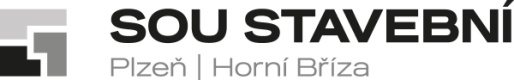 _Objednáváme u Vás dodání plechových šatních skříní dle přiložené specifikace: - nabídka č. 21NA00078 ze dne 18. 3. 2021 :  Adresa dodávky: 		Plzeň, Borská 55 Termín: 		červen 2021 (dle dohody)Poznámka: 		závoz zboží avizovat den předem na tel.: 602 159 102 Bližší informace zástupce ředitele pro odborný výcvik Ing. Jiří Hájek tel. č. 602 159 102   Fakturační adresa: 	SOU stavebníBorská 55301 00 PlzeňIČO: 004 97 061, jsme plátci DPHŽádáme o písemné potvrzení objednávkyPotvrzujeme objednávku: IN SPACE s.r.o.Letňanská 68/11190 00 Praha 9Střední odborné učiliště stavební, Plzeň, Borská 55Střední odborné učiliště stavební, Plzeň, Borská 55Střední odborné učiliště stavební, Plzeň, Borská 55Borská 2718/55, Jižní Předměstí, 301 00 PlzeňBorská 2718/55, Jižní Předměstí, 301 00 PlzeňBorská 2718/55, Jižní Předměstí, 301 00 Plzeňtel.: 373 730 030, fax: 377 422 724tel.: 373 730 030, fax: 377 422 724IN SPACE s.r.o.e-mail: sou@souplzen.cze-mail: sou@souplzen.czhttp://www.souplzen.czhttp://www.souplzen.czLetňanská 68/11190 00 Praha 9VÁŠ DOPIS ZN.:ZE DNE:NAŠE ZN.:SOUSPL/0610/21SOUSPL/0610/21VYŘIZUJE:Ing. Jiří HájekIng. Jiří HájekTEL.:373 730 036373 730 036FAX:377 422 724377 422 724E-MAIL:sou@souplzen.czsou@souplzen.czDATUM:25.3.202125.3.2021Objednávka 16/2021početnázevCena vč. DPH4A52480:Skříň šatní dvoudveřová,1800x800x500 mm,mezistěna, police, tyč, na ramínka, 2xháček, uzávěr na visací zámek, RAL 7035 / RAL 5012 - modrá18.106,42 Kč4A75400:Lavice pod šatní skříň, š. 800 mm,dřevěné latě, RAL 70356.751,85 Kč2A53480:Skříň šatní třídveřová,1800x1200x500 mm,mezistěna, police, tyč, na ramínka, 2x háček, uzávěr na visací zámek, RAL 7035 / RAL 3000 - červená13.697,20 Kč2A75200 Lavice pod šatní skříň, š. 1200 mm,dřevěné latě, RAL 70354.307,60 Kč1A51580:Skříň šatní jednodveřová,1800x500x500 mm,mezistěna, police, tyč, na ramínka, 2x háček, uzávěr na visací zámek, RAL 7035 / RAL 3000 - červená2.662,001A77000 Lavice pod šatní skříň, š. 500 mm, dřevěné latě RAL 70351.331,00Doprava Plzeň, bez umístění0,00 KčCena celkem s DPH 46.766,02 KčCena celkem bez DPH38.649,60 Kč